WOODS CROSSFOOTBALL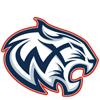 Woods Cross Football 2022VarsityDay			Date			Opponent			TimeFriday			August 12		WEST JORDAN		7:00 pmThursday		August 18		@ Kearns			7:00 pmFriday			August 26		BRIGHTON			7:00pmFriday			September 2		LOGAN			7:00 pmFriday			September 9		*@Bountiful			7:00 pmFriday			September 16		*@ Northridge		7:00 pmFriday			September 23		*BONNEVILLE		7:00 pmFriday			September 30		*@ Box Elder			7:00 pm				Friday			October 7		*VIEWMONT		7:00 pmWednesday		October 12		SPANISH FORK		7:00 pm	PLAY OFFSOctober 20/21 1st round @ Home SchoolOctober 27/28 2nd round @ Home SchoolNovember 3/4  Quarter-Finals @ Home SchoolNovember 10/11 Semi-Finals @ U of UNovember 17/18 Finals @ U of U*Region GamesHome Games in all capsSophomores play the day before same site as Varsity, JV is opposite site.  